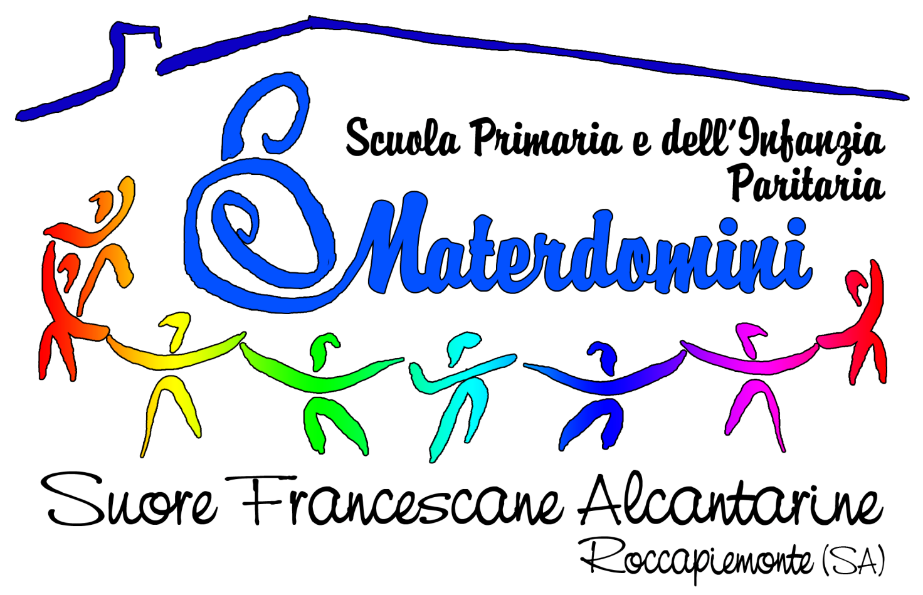 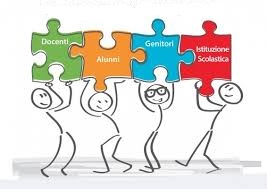 PremessaL’idea portante dell’offerta formativa della Scuola Primaria e dell’Infanzia delle Suore Francescane Alcantarine è “un fare scuola” centrato sull’alunno inteso come soggetto attivo del proprio apprendimento e partecipe di un progetto coerente di istruzione e di educazione. La scuola si propone di seguire una doppia linea formativa: verticale e orizzontale. La prima consiste nell’impostare le basi del percorso di crescita dei bambini, fornendo ai suoi alunni le chiavi per imparare ad imparare e per costruire e trasformare le mappe dei saperi, affinché siano costantemente coerenti con la rapida evoluzione delle conoscenze. La seconda indica la necessità di un’attenta collaborazione tra la scuola e gli attori extrascolastici impegnati nell’educazione dei bambini e dei ragazzi, in primo luogo la famiglia. La scuola persegue costantemente l’obiettivo di costruire un’alleanza educativa con i genitori e parte dal riconoscimento del ruolo della famiglia come soggetto che contribuisce alla crescita emotiva, intellettiva, morale, spirituale e culturale del bambino. “Gli insegnanti e i genitori, nonostante la diversità dei ruoli e la separazione dei contesti d’azione, condividono sia i destinatari del loro agire gli alunni/figli, sia le finalità dell’agire stesso, ovvero l’educazione e l’istruzione in cui scuola e famiglia operano insieme per un progetto educativo comune”. (Le linee di indirizzo sulla “Partecipazione dei genitori e la corresponsabilità educativa”  22 novembre 2012)Il riconoscimento e il rispetto reciproco della diversità di ruoli diventa allora premessa indispensabile di quel patto educativo che, nell’ambito della progettualità scolastica, deve coinvolgere, in un processo condiviso, genitori e docenti. Premesso che la funzione educatrice spetta in primis alla famiglia (art. 30 della Costituzione Italiana), è opportuno che la scuola effettui un patto di corresponsabilità con i genitori per quanto riguarda l’azione educativa che deve essere condivisa, concordata e praticata all’interno degli ambienti e della vita scolastica. Ciò al fine di mantenere un’uniformità di intenti e di regole.Il patto educativo di corresponsabilità permette di:•    essere chiari; • comunicare e condividere scelte, decisioni, criteri, opportunità;•   riconoscere e rispettare i propri ruoli e i relativi confini di competenza;• garantire coerenza e continuità nel lavoro a scuola e a casa.Preso atto che: Il BAMBINO ha diritto: - di essere rispettato come persona; - di essere protetto e garantito nel suo benessere; - di ricevere un’educazione che valorizzi la sua identità e un’offerta formativa adeguata alle sue potenzialità. Il DOCENTE ha diritto:  di vedere rispettate la propria persona e la propria professionalità dai bambini e dalle famiglie;  di adottare e applicare le proprie scelte metodologiche ed educative, nell’ambito della libertà di insegnamento e di esperienza individuale.I GENITORI hanno diritto:  di avere colloqui, regolarmente programmati con gli insegnanti, da cui ricavare indicazioni su come sostenere il percorso formativo dei figli; di vedere tutelata la salute dei figli, nell’ambito della comunità scolastica, nel rispetto della riservatezza; di effettuare assemblee di classe, nei locali della scuola o in videoconferenza, su richiesta dei rappresentanti e concordando con la coordinatrice la data e l’ora di svolgimento. La SCUOLA, affermando che il bambino è al centro del sistema scolastico ed è soggetto attivo della propria crescita, è corresponsabile del vivere sociale e si impegna a: - creare un ambiente sereno e stimolante per la crescita di tutti i bambini;- elaborare un percorso curricolare finalizzato a far emergere tutte le potenzialità di ogni singolo bambino;- adottare un’organizzazione didattica rispettosa dei bisogni degli alunni; - valutare l’efficacia e l’efficienza delle proposte, dell’intervento educativo-didattico e delle metodologie, nell’intento di adeguarle all’età dei bambini, alle loro caratteristiche e a i loro bisogni formativi.Il BAMBINO è educato a:  conoscere e rispettare le regole, per diventare sempre più responsabile del proprio comportamento;  sforzarsi di utilizzare al meglio le proprie capacità, partecipando e intervenendo attivamente nella vita di classe;  essere disponibile, in caso di bisogno, a modificare il proprio atteggiamento; operare scelte sempre più autonome;  rielaborare in modo personale le conoscenze e i contenuti delle proposte educative-didattiche;  rispettare i compagni e gli educatori e le loro diverse opinioni; utilizzare le strutture, i materiali, gli arredi, con attenzione e rispetto. Gli INSEGNANTI si impegnano a:  garantire competenza e professionalità;  progettare e offrire percorsi formativi e didattici tesi al raggiungimento della maturazione dell’identità personale, della conquista dell’autonomia e dello sviluppo delle competenze e finalizzati a far emergere tutte le potenzialità di ogni singolo bambino; attivare strategie per coinvolgere e far partecipare ogni alunno alla vita scolastica;  favorire l’uguaglianza e l’integrazione scolastica di tutti gli alunni;  promuovere negli alunni il senso della responsabilità e dell’impegno, coinvolgendo anche le famiglie;  far conoscere alle famiglie in modo semplice e dettagliato il proprio percorso di lavoro e fornire indicazioni su come sostenere il percorso formativo dei bambini; elaborare e verificare negli organi collegiali le programmazioni didattiche ed educative;  costruire e mantenere rapporti di collaborazione con le famiglie.I GENITORI si impegnano a:  riconoscere il valore educativo della scuola;  conoscere e rispettare il regolamento della scuola; condividere con gli insegnanti gli atteggiamenti educativi da assumere;  rispettare la libertà didattica di ogni insegnante ed instaurare con loro un dialogo costruttivo, informandosi del percorso formativo dei propri figli; partecipare alle proposte e agli incontri scuola-famiglia; collaborare alle iniziative della scuola;  evitare messaggi contraddittori; apprezzare le esperienze scolastiche del figlio;  rassicurare il bambino;  consegnare la documentazione o eventuali quote secondo i tempi stabiliti; evitare assenze sistematiche del figlio. I genitori/tutori/                                          esercenti potestà genitoriale  ____________________________________                                       ____________________________________   Il Coordinatore didattico           Daniela Galletto___________________________________INTEGRAZIONE al PATTO DI RESPONSABILITÀ RECIPROCA   TRA IL GESTORE E LE FAMIGLIE DEI BAMBINI ISCRITTIcirca le misure organizzative, igienico-sanitarie e ai comportamenti individuali volti al contenimento della diffusione del contagio da Covid-19La sottoscritta Carù Marisa nella sua qualità di Gestore pro tempore della Scuola Primaria e dell’Infanzia Paritaria “Suore Francescane Alcantarine”,	e il/la signor/a _ 				_   , in qualità di genitore o titolare della responsabilità genitoriale di  				_,  nato  a  _     _ 		     ( 	),	residente in   			_,  via  __________	______________________________________ e/o domiciliato in   	______________________________________, via _____ ___	______________________________________, entrambi consapevoli di tutte le conseguenze civili e penali previste in caso di dichiarazioni mendaci,SOTTOSCRIVONO IL SEGUENTE PATTO DI RESPONSABILITÀ RECIPROCA INERENTE LA FREQUENZA DI       	   ALLA SCUOLA SOPRA MENZIONATA.In particolare, il genitore (o titolare di responsabilità genitoriale) dichiara:di essere a conoscenza delle misure di contenimento del contagio vigenti alla data odierna;che il figlio, o un convivente dello stesso all’interno del nucleo familiare non è sottoposto alla misura della quarantena ovvero che non è risultato positivo al COVID-19;di impegnarsi a trattenere il proprio figlio al domicilio in presenza di febbre (uguale o superiore a 37,5°) o di altri sintomi quali mal di gola, congestione nasale, congiuntivite, perdita dell’olfatto o del gusto e di informare tempestivamente il pediatra e il gestore dell’istituzione scolastica della comparsa dei sintomi o febbre;  - di essere consapevole ed accettare che il proprio figlio sia sottoposto a misurazione della     febbre con termometro senza contatto prima dell’accesso al servizio educativo e scolastico e che, in caso di febbre uguale o superiore ai 37,5° o di presenza delle altre sintomatologie sopra citate, non potrà essere ammesso al servizio scolastico/educativo e rimarrà sotto la sua responsabilità;- di essere consapevole ed accettare che, in caso di insorgenza di febbre (uguale o superiore a 37,5°) o di altra sintomatologia (tra quelle sopra riportate), l’Ente Gestore provvede all’isolamento immediato del bambino e ad informare i familiari, i quali dovranno recarsi a scuola per condurlo presso la propria abitazione e contattare il medico curante (MMG)/pediatra di libera scelta (PLS) per la valutazione clinica del caso. il PLS/MMG provvederà a contattare subito il Dipartimento di prevenzione (DdP) per la programmazione dell’effettuazione del tampone naso-faringeo, per disporre le modalità di gestione e le precauzioni da adottare in attesa degli approfondimenti diagnostici.di essere consapevole che il proprio figlio/a dovrà rispettare le indicazioni igienico sanitarie all’interno della scuola;di essere stato adeguatamente informato dal Gestore di tutte le disposizioni organizzative e igienico sanitarie per la sicurezza e per il contenimento del rischio di diffusione del contagio da Covid-19 ed in particolare:delle disposizioni per gli accessi e l’uscita dall’immobile sede del servizio scolastico/educativo;di non poter accedere, se non per situazioni di comprovata emergenza, all’area di pertinenza della scuola, durante lo svolgimento delle attività ed in presenza dei bambini;di impegnarsi ad adottare, anche nei tempi e nei luoghi della giornata che il proprio figlio non trascorre presso il servizio scolastico educativo, comportamenti di massima precauzione circa il rischio di contagio;di essere consapevole che nel momento di una ripresa di attività di interazione, seppur controllata, non è possibile azzerare il rischio di contagio che invece va ridotto al minimo attraverso la scrupolosa e rigorosa osservanza delle misure di precauzione e sicurezza previste da appositi protocolli per lo svolgimento delle attività; per questo è importante osservare la massima cautela anche al di fuori del contesto scolastico/educativo.In particolare, il gestore dichiara:di aver fornito puntuale informazione rispetto ad ogni dispositivo organizzativo e igienico sanitario adottato per contenere la diffusione del contagio da Covid-19 e di impegnarsi, durante il periodo di frequenza al servizio scolastico/educativo, a comunicare eventuali modifiche o integrazioni delle disposizioni;che per la propria funzione pubblica, la scuola si avvale di personale adeguatamente formato su tutti gli aspetti riferibili alle vigenti normative in materia di organizzazione di servizi scolastici/educativi, in particolare sulle procedure igienico sanitarie di contrasto alla diffusione del contagio. Il personale stesso si impegna ad osservare scrupolosamente ogni prescrizione igienico sanitaria e a recarsi al lavoro solo in assenza di ogni sintomatologia riferibile al Covid-19;di impegnarsi a realizzare le procedure di triage all’ingresso e ad adottare tutte le prescrizioni igienico sanitarie previste dalla normativa vigente, tra cui le disposizioni circa il distanziamento prudenziale;di non promuovere attività che comportino il contatto tra le diverse sezioni di bambini nei quali verrà organizzata l’attività scolastica educativa;di attenersi rigorosamente e scrupolosamente, nel caso di acclarata infezione da Covid-19 da parte di un bambino o adulto frequentante il servizio scolastico educativo, a ogni disposizione dell’autorità.LA DIDATTICA A DISTANZA La Didattica a distanza sarà attivata nel caso di una recrudescenza del virus COVID-19, come prescritto dal Decreto n.39 del 26/06/2020 - “Piano scuola 2020-2021”: paragrafo “Piano scolastico per la Didattica digitale integrata” «Qualora l’andamento epidemiologico dovesse configurare nuove situazioni emergenziali a livello nazionale o locale, sulla base di un tempestivo provvedimento normativo, potrebbe essere disposta nuovamente la sospensione della didattica in presenza e la ripresa dell’attività a distanza, attraverso la modalità di didattica digitale integrata.»La Didattica a distanza richiede una ridefinizione ed un rafforzamento del patto educativo di corresponsabilità tra la scuola e le famiglie. La scuola si impegna a: - ricalibrare e comunicare mediante il sito gli obiettivi della programmazione annuale e i criteri di valutazione; -operare scelte didattiche flessibili che tengano conto delle diverse situazioni familiari e individuali, soprattutto nel caso di alunni con bisogni educativi speciali; -operare in una fascia oraria definita, così da aiutare alunni e famiglie a distinguere il tempo del lavoro da quello familiare; -mantenere la comunicazione con le famiglie. La famiglia si impegna a: - consultare periodicamente il sito dell’Istituto per visionare le comunicazioni della scuola; - stimolare l’alunno alla partecipazione il più possibile autonoma e responsabile alle attività di didattica a distanza e allo svolgimento dei compiti assegnati rispettando le scadenze; - vigilare affinché i contenuti delle lezioni, loro eventuali registrazioni e il materiale on line che sono postati ad uso didattico non vengano utilizzati in modo improprio né siano tali da causare imbarazzo alla scuola e ai docenti; - controllare che siano rispettate tutte le norme vigenti a difesa della privacy. La firma del presente patto impegna le parti a rispettarlo in buona fede. Roccapiemonte, _____________ I genitori/tutori/	                Il Gestoreesercenti potestà genitoriale                              Marisa Carù                                                                              __________________________________                          _______________________  __________________________________